Hythe & Dibden Cricket Club	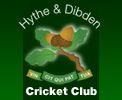                    Welcome Welcome to Hythe and Dibden Cricket Club and the 2021 Season!Hythe and Dibden Cricket Club welcome you and your family to the club. We hope that you and your family enjoy being a club member and will enjoy the training, matches, as well as the social interactions available at the club. This season there will be four adults Saturday teams, a Sunday team, ladies W10 and 4 Colts team, All Stars and Dynamo.We are very proud that our first team are playing in the Southern Premier Cricket League https://www.southernpremierleague.co.uk/ for 2021. Our second, third and fourth team will be playing in different leagues for the Hampshire Cricket League - https://www.hantscl.com/The club as it is known today was formed in 1948 after two clubs amalgamated. The Hythe Club which was formed in 1860 and in those days played in a park belonging to the President a Mr. J Selmes. The Dibden Purlieu Club originated in Watermans Lane 1919 and moved to Langdown Lawns in 1934.After the war they had to move to the Power Boat Ground because of bomb damage to their own ground in Langdown Lawns. But soon they were approached by Hythe & Dibden Sports Club to amalgamate. The newly formed Hythe & Dibden Cricket Club moved into its home in Jones Lane after the amalgamation in 1948.Membership:The membership year runs from March 1st until February 28th the next year. A member remains a member of the Club until either the end of the membership year or until resignation, which must be given in writing to the Secretary, or until that person’s membership is terminated by the Management Committee or the Club in general meeting. The subscription for each category of membership shall be determined at the AGM. Please note only cricket playing members have voting rights at the AGM. Club scorers and umpires pay no subscription so long as they are active on the Club’s behalf in those posts. Please see membership forms for this year costs. If you are struggling to pay your annual subscription then please discuss with Dawn Bowman, Safeguarding Officer. We don’t want any financial issues stopping you playing cricket.Social Media:Communication:You may wish to follow us on Twitter (@hythedibdenCC), Instagram (@hythedibdencc) or Facebook at www.facebook.com/HytheandDibdenCCWe will use social media as well as the club website to provide information and updates for all members. Please take some time to look at the website as you will find all of the club policies https://www.hythe-dibdencricketclub.co.uk/Club Mark:In 2019 Hythe and Dibden Cricket Club were reaccredited with Clubmark through the England Cricket Board (ECB).  ECB Clubmark is an accreditation scheme for clubs with junior sections.  We adhere to the ‘Safe Hands’ policy for Safeguarding Children in Cricket. Club Committee: Our dedicated committee contact details can be found on our website:We are keen to try and involve everyone in the club, as we are a Club which is solely run by volunteers. If you are able to support the club in any way please let us know. We do hope that you enjoy being a member of Hythe and Dibden Cricket Club and are looking forward to the upcoming season as much as we are.  President Gary HoweChairmanIan PrenticeVice ChairmanMichael BowmanClub CaptainTom RichardsTreasureJohn StovellSafeguarding Officer and Social EventsDawn BowmanColts CoordinatorsNaomi and Andy AddletonColts Secretary Nikki TurtleSecretarySue Froggett